Formulaire de demande d’aide financière				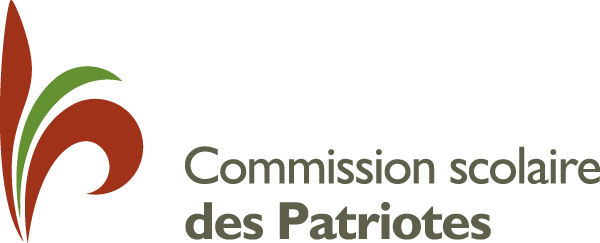 Projet en persévérance scolaire et réussite éducative – Octobre 2017Veuillez faire parvenir, en format PDF, ce formulaire dûment rempli à la Direction générale de la CS à l’adresse courriel suivante d’ici le 27 octobre 2017, 12h00.*Veuillez svp remplir le tableau financier. À noter que vous devez cliquer sur le bouton droit de la souris afin de mettre le total (ligne Total des dépenses) à jour après chaque modification.Renseignements et documents devant accompagnés la demande d’aide financièreLe formulaire de demande d’aide financière dûment rempliLe montage financier détailléLes contributions humaines et matériellesLa planification globale du projetUne résolution du conseil d’administration de l’organisme autorisant le projet et désignant la personne à agir et à signer au nom de l’organisme dans le dossierUne copie des lettres patentes ou tout autre document constitutif légalBilan financier de l’organismeRÉSERVÉ À L’ADMINISTRATIONProjet :                   Refusé             Accepté            Montant alloué : _________________________$Commentaires : _________________________________________________________________________________________________________________________________________________________________________________________________________________________________________________________Signature : ____________________________________             Date : ___________________________LE PROMOTEURLE PROMOTEURNom de l’organisme Adresse de l’organismeVilleCode postal Territoire de MRCNom du fiduciaire si différent du promoteurType d’organisme (p. ex. OBNL)No au Registre des entreprises du QuébecNom du répondant pour le projetFonction dans l’organismeAdresse électronique Numéros de téléphone Nom et titre du responsable de l’organismeLE PROJET : ViséeLE PROJET : ViséeLE PROJET : ViséeLE PROJET : ViséeLE PROJET : ViséeTitre du projetDébut du projetFin du projetFonds dans lequel s’inscrit cette demandePersévérance scolairePersévérance scolaireMise en valeur de la lectureMise en valeur de la lecturePortrait de situationDescription des enjeuxDescription sommaire du projet Clientèle visée Nombre d’élèvesDéterminants prioritaires touchésLE PROJET : Conditions de mise en œuvreLE PROJET : Conditions de mise en œuvreLE PROJET : Conditions de mise en œuvreLE PROJET : Conditions de mise en œuvreLE PROJET : Conditions de mise en œuvreCommission scolaire/écoles impliquées/ nom et rôleAutre partenaire impliqué/nom et rôleEndroit où se déroule le projetLa fréquence des interventions prévues Cocher d’un X  la réponse correspondant à la fréquence des activités du projet.QuotidienneQuotidienneQuotidienneLa fréquence des interventions prévues Cocher d’un X  la réponse correspondant à la fréquence des activités du projet.HebdomadaireHebdomadaireHebdomadaireLa fréquence des interventions prévues Cocher d’un X  la réponse correspondant à la fréquence des activités du projet.MensuelleMensuelleMensuelleLa fréquence des interventions prévues Cocher d’un X  la réponse correspondant à la fréquence des activités du projet.Autre (veuillez préciser la fréquence) :Autre (veuillez préciser la fréquence) :Autre (veuillez préciser la fréquence) :Les plages horaires prévues Cocher d’un X la réponse correspondant au projet.SemaineSemaineSemaineLes plages horaires prévues Cocher d’un X la réponse correspondant au projet.Fin de semaineFin de semaineFin de semaineLes périodes prévues pour les interventions Cocher d’un X la réponse correspondant au projet.Matin (avant les classes)Matin (avant les classes)Durée :      Les périodes prévues pour les interventions Cocher d’un X la réponse correspondant au projet.MidiMidiDurée :      Les périodes prévues pour les interventions Cocher d’un X la réponse correspondant au projet.Après les classesAprès les classesDurée :      Les périodes prévues pour les interventions Cocher d’un X la réponse correspondant au projet.Journées pédagogiquesJournées pédagogiquesDurée :      Les périodes prévues pour les interventions Cocher d’un X la réponse correspondant au projet.Autre (veuillez préciser la période)Autre (veuillez préciser la période)Durée :      LE PROJET : FondementsLE PROJET : FondementsLE PROJET : FondementsLE PROJET : FondementsLE PROJET : FondementsNature de l’interventionCocher d’un X la réponse correspondant au projet.Intervention personnaliséeIntervention personnaliséeIntervention personnaliséeNature de l’interventionCocher d’un X la réponse correspondant au projet.Intervention cibléeIntervention cibléeIntervention cibléeNature de l’interventionCocher d’un X la réponse correspondant au projet.Intervention universelleIntervention universelleIntervention universelleDonnées probantesPratiques efficacesLE PROJET : ProcessusLE PROJET : ProcessusLE PROJET : ProcessusLE PROJET : ProcessusLE PROJET : ProcessusObjectifsPlanification globale à déposer en annexeRésultats attendusIndicateurs de résultats et outils de mesureVotre projet a-t-il déjà été évalué? Dans l’affirmative, veuillez indiquer les paramètres et conclusions de cette évaluation.(au besoin, joindre un document)Qu’est-ce que les sommes demandées apporteront de plus à votre projet?COÛT DU PROJET * Dépenses admissiblesdétailsdétailsdétails$% Ressources humaines Outils Rapports financiersTOTAL DES DÉPENSES    0,00 $0 %PLAN DE FINANCEMENTRevenusContribution non-monétaireContribution non-monétaireContribution Total%DétailsMontantfinancière$00TOTAL DU FINANCEMENT   0,00 $    0,00 $   0,00 $0 %Aide financière demandée :Signature du demandeur :Signature de la direction ou responsable du milieu scolaire :